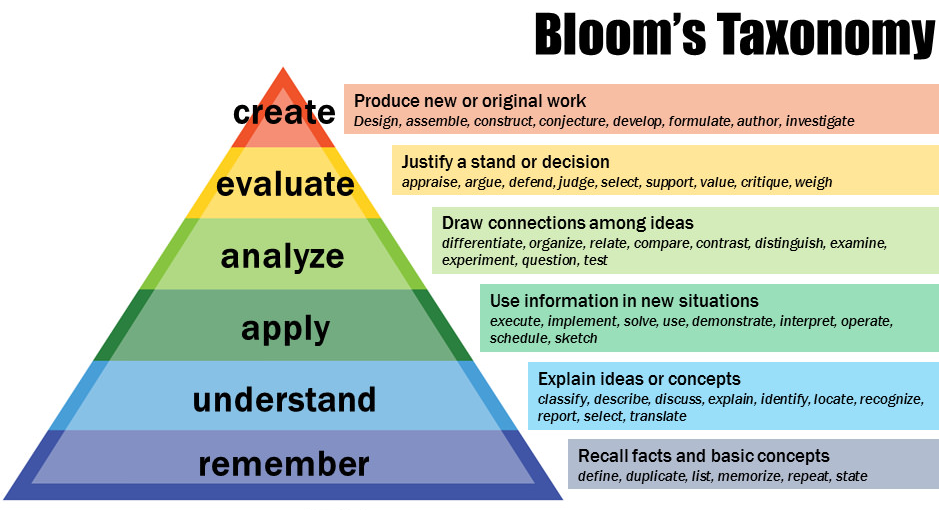 Brief PointersPlan to learn.What are the most important things about this subject that I want to learn? What do I already know? What do I need to do to benefit from the reading; from the class; from the course? What will I do to make sure I'm learning?If you can't teach it, you haven't learned it.Re-reading by itself is a waste of time.Close the book and outline in writing an explanation of the most important facts and theories.Highlight what is new, surprising, or controversial.Check your explanation against the reading. "Rinse and repeat": revise your explanation until it you can defend it in light of the reading.Questions That Self-Regulated Learners Ask ThemselvesDerived from: Linda B. Nilson, Self-Regulated Learning and IU lectureQuestions That Self-Regulated Learners Ask ThemselvesDerived from: Linda B. Nilson, Self-Regulated Learning and IU lectureQuestions That Self-Regulated Learners Ask ThemselvesDerived from: Linda B. Nilson, Self-Regulated Learning and IU lectureQuestions That Self-Regulated Learners Ask ThemselvesDerived from: Linda B. Nilson, Self-Regulated Learning and IU lectureQuestions That Self-Regulated Learners Ask ThemselvesDerived from: Linda B. Nilson, Self-Regulated Learning and IU lectureCognitiveCognitiveEmotionalEnvironmentalPlanningWhat is my goal? How will I know I have reached it? What do I already know about the topic? What additional information, if any, will I need? What strategies should I use?  (actively listening, taking notes, outlining, visually representing the material, occasionally self-quizzing, reviewing, or writing a summary)  What strengths can I bring to the task? What are my weaknesses and how can I make up for them?How interested and motivated am I to do the task, and how can I increase my interest and motivation if they are low?What’s the value or relevance of what I’ll be learning?How confident am I in my ability to learn this material? If not very, how can I increase my belief in my ability to learn it, without becoming over-confident?How interested and motivated am I to do the task, and how can I increase my interest and motivation if they are low?What’s the value or relevance of what I’ll be learning?How confident am I in my ability to learn this material? If not very, how can I increase my belief in my ability to learn it, without becoming over-confident?What is the best environment for the task that I can create? Am I in a good physical place and position to do this task?Have I put potential distractions far, far away?How much time and what resources will I need? Are these resources handy? What is the best environment for the task that I can create? Am I in a good physical place and position to do this task?Have I put potential distractions far, far away?How much time and what resources will I need? Are these resources handy? MonitoringAm I making good progress toward my goal?What material is the most important? What material am I having trouble understanding? How does what I am learning relate to what I already know? How is my thinking on the topic changing?How is what I’m learning relevant to my experience or my future? What material is challenging what I’ve thought about the subject? Am I resisting it?Am I starting to get discouraged or give up? How can I change this negative thinking?How is what I’m learning relevant to my experience or my future? What material is challenging what I’ve thought about the subject? Am I resisting it?Am I starting to get discouraged or give up? How can I change this negative thinking?Should I try another environment to see if it works better?Am I staying away from distractions? If not, I have to get further away from them. Do I need a short break to refresh my mind and body? Should I try another environment to see if it works better?Am I staying away from distractions? If not, I have to get further away from them. Do I need a short break to refresh my mind and body? EvaluatingHow well did I master what I set out to learn? What can I recall and what do I need to review? What were the most important points I learned? What am I still having trouble understanding? What questions do I have to ask my instructor? How does what I learned relate to other things I’ve been learning or have experienced? How has my thinking on the topic changed? Am I pleased or disappointed in my evaluation of my learning?  
Am I defensively withdrawing energy from the task?How well did I avoid distractions and stay on task? If not that well, how can I avoid distractions more effectively in the future?Do I need to experiment more with different physical factors to find the best working environment and break schedule for myself? 